Syndicat National de la Police Grand-Ducale Luxembourg a.s.b.l.affilié au Syndicat Professionnel de la Force Publique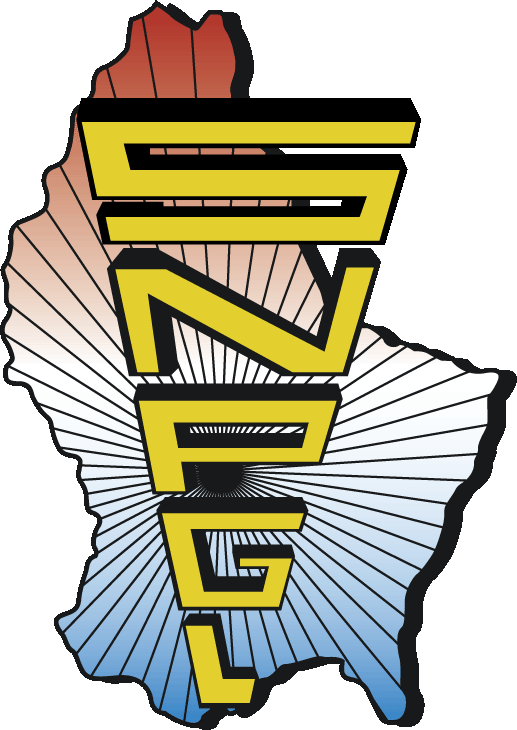 affilié à la C.G.F.P.R.C.S. Luxembourg F 988Nom du créancier :	Syndicat National de la Police Grand-Ducale Luxembourg a.s.b.l.Identifiant du créancier :	LU46ZZZ0000000006011248001Numéro et nom de la rue :	19, rue Auguste LumièreCode postal et ville :	L-1950 LUXEMBOURGMANDAT DE DOMICILIATION SEPAEn signant ce formulaire de mandat, vous autorisez le Syndicat National de la Police Grand-Ducale Luxembourg (SNPGL) à envoyer des instructions à votre banque pour débiter votre compte conformément aux instructions du SNPGL.Vous bénéficiez d’un droit à un remboursement par votre banque selon les conditions décrites dans la convention que vous avez passée avec elle. Toute demande de remboursement doit être présentée dans les 8 semaines suivant la date de débit de votre compte.Vos droits concernant le mandat ci-dessus sont expliqués dans un document que vous pouvez obtenir auprès de votre banque.Identification du mandat (A compléter par le créancier)Identification du débiteur (A compléter par le débiteur)Date : ………………………..	Lieu : …………………………………………………………Nom : …………………………………………………………Signature : …………………………….A retourner à : 	SNPGL 	19, rue Auguste Lumière L-1950 Luxembourg